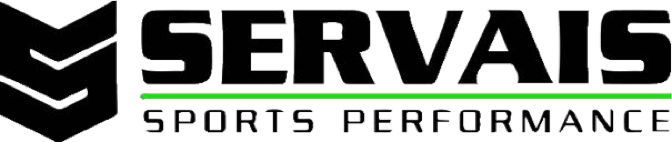 General Nutrition Guidelines:Plate BreakdownEach meal should consist of the following:Protein sourceCarbohydrate sourceFat sourceVegetable (1-2 cups)Protein intake per day approximately 2.0 grams per kilogram of bodyweightCarbohydrate intake per day approximately 8-10grams per kilogram of  bodyweightFat intake per day approximately 1.5 grams per kilogram of bodyweightMeal BreakdownShoot for 4-5 feedings (meals and snacks) per day25-35 grams of protein per meal50-75 grams of carbohydrate per meal30 grams of carbohydrate during workouts/practices/game15-20 grams fat per mealMacro SourcesProtein:Fish Chicken BreastTurkey BreastMeat (90% lean or leaner)EggsCarbohydrate:Whole Grain BreadPotatoSweet PotatoOatmealWhole Wheat PastaRiceWorkout Carbs:Gatorade/PoweradeCoconut WaterCarb MixJuiceFat:NutsAvocadoOlive OilNatural Nut ButtersCanola OilSnacks:Beef JerkyPB and JBanana and Peanut ButterGreek YogurtProtein Shake Plus a Healthy CarbWhen planning snacks I like to envision a healthy protein source and a healthy carb source!  There are tons of options…choose foods you enjoy eating that fall into the previously mentioned categories.Hydration:0.5-1 ounce of water per pound of bodyweightDrink water as soon as you wake up in the morning.  Get ahead early!Outside of intense training/workouts (Gatorade/powerade), stick to water.  Tips/Tricks:Make breakfast a priorityIf trying to gain weight try to have 800-1000 calories consumed before 10amPrepare for your day of meals/snacks (either the night before or that morning)Pack snacks to fill in the holes between mealsIf caught unprepared, a poor food choice (OCCASIONALLY!) is better than not eating or skipping a meal.  DO NOT MAKE IT A HABIT OF EATING FAST FOOD!If you are doing weigh-ins, do them in the morning right after you wake up.  USE THE SAME SCALE! (1 TBSP) 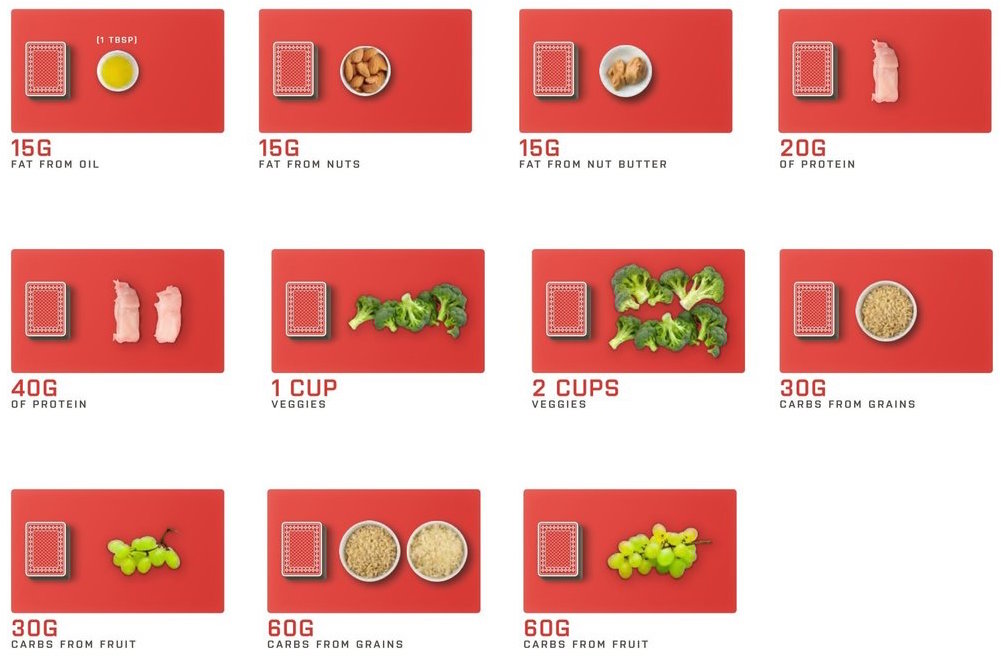 